Supplementary Figure 1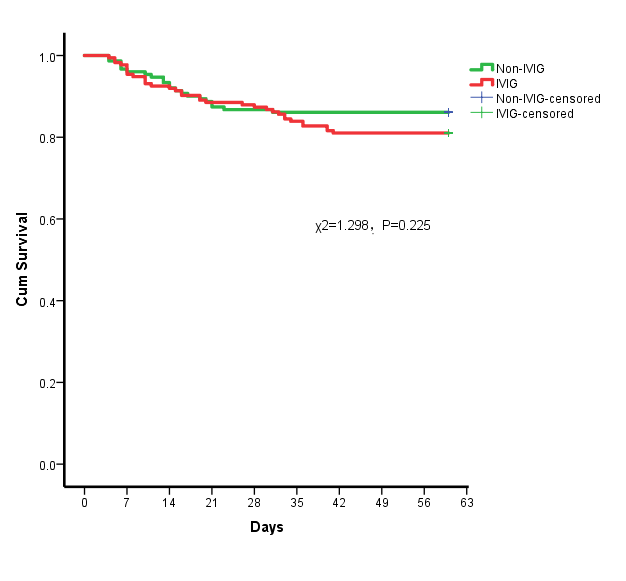 Supplementary Figure1: Effects of IVIG treatment on survival curves of 60-day mortality in all patientsSupplementary Figure 2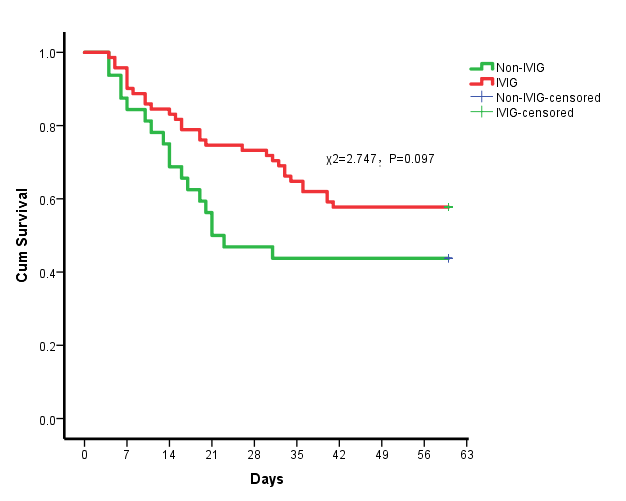 Supplementary Figure 2: Effects of IVIG treatment on Survival curves of 60-day mortality in patients with critical typeSupplementary Figure 3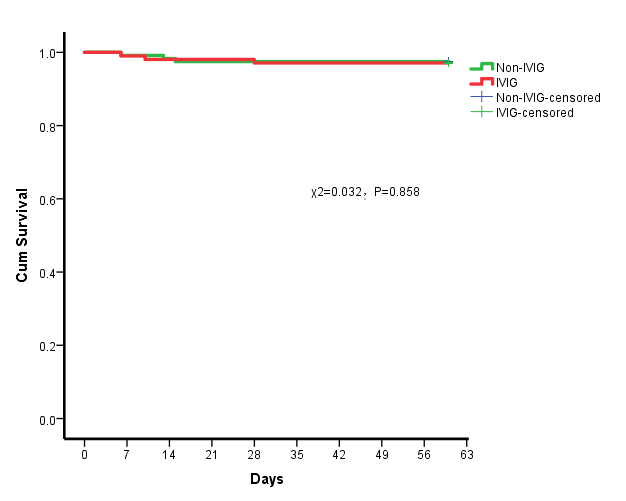 Supplementary Figure 3: Effects of IVIG treatment on Survival curves of 60-day mortality in patients with severe typeSupplementary Figure 4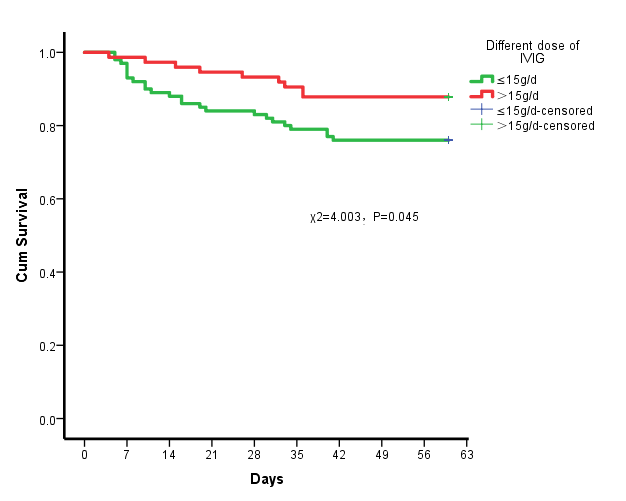 Supplementary Figure 4: effects of different dose of IVIG treatment on survival curves of 60-day mortality rate in all patients Supplementary Figure 5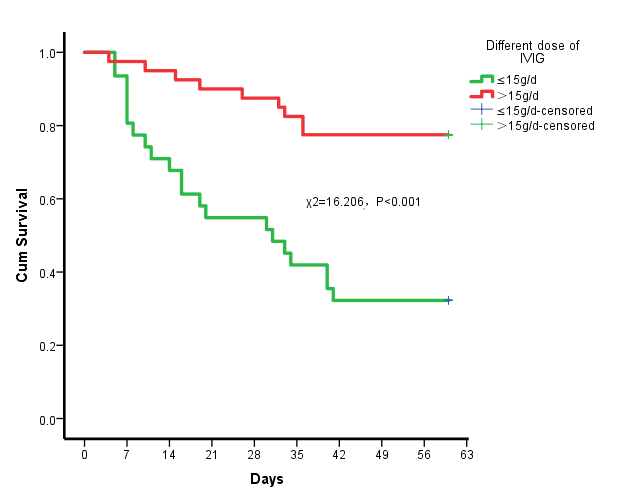 Supplementary Figure 5: effects of different dose of IVIG treatment on survival curves of 60-day mortality rate in patients with critical type Supplementary Figure 6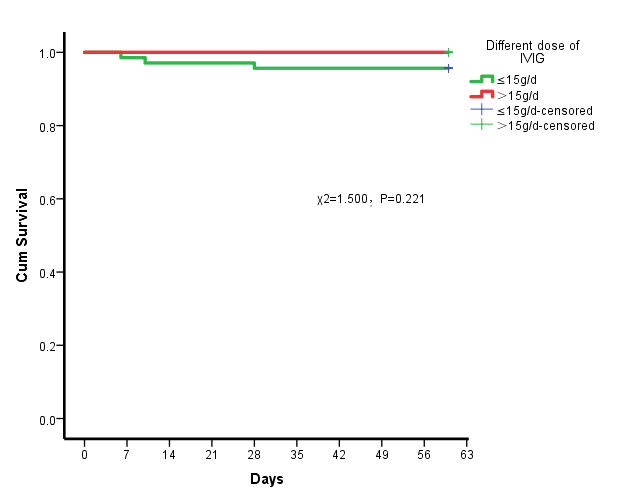 Supplementary Figure 6: effects of different dose of IVIG treatment on survival curves of 60-day mortality rate in patients with severe type Supplementary Figure 7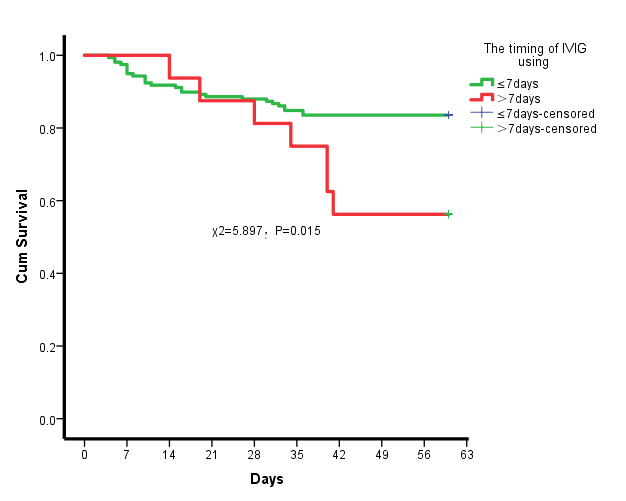 Supplementary Figure 7: effects of timing of IVIG treatment on survival curves of 60-day mortality rate in all patientsTotal(N=325)IVIG(N=174)Non-IVIG(N=151)P valueWBC, (1×109/L)6.5(4.6-9.7)6.7(4.6-10.2)6.0(4.6-7.9)0.235NEU,(1×109/L)4.4(2.7-7.8)4.9(3.1-8.1)3.7(2.6-6.1)0.036LYM,(1×109/L)1.1(0.6-1.6)0.9(0.6-1.4)1.2(0.8-1.8)<0.001IL-6,(pg/ml)9.6(3.8-42.1)9.8(4.0-36.2)7.7(3.4-92.5)0.545PCT,(ng/ml)0.1(0-0.3)0.1(0-0.3)0.1(0-0.3)0.286CRP,(mg/L)9.2(1.7-52.7)11.2(3.5-77.0)4.8(1.1-39.9)0.011FIB,(g/L)3.3(2.4-4.4)3.6(2.8-4.5)2.9(2.2-4.0)0.021Lac, (mmol/L)2.1(1.5-2.9)2.0(0-4.0)2.2(1.4-3.5)0.535Pa02/FiO2300.0(138.3-401.0)246.6(122.8-374.6)330.3(184.1-436.0)0.053WBC: White blood cell count; NEU: Neutrophil ; LYM :Lymphocyte count ; IL-6: Interleutin-6；PCT: Procalcitonin; CRP: C-reactive protein; FIB:Fibrinogen; Lac :lactic acidWBC: White blood cell count; NEU: Neutrophil ; LYM :Lymphocyte count ; IL-6: Interleutin-6；PCT: Procalcitonin; CRP: C-reactive protein; FIB:Fibrinogen; Lac :lactic acidWBC: White blood cell count; NEU: Neutrophil ; LYM :Lymphocyte count ; IL-6: Interleutin-6；PCT: Procalcitonin; CRP: C-reactive protein; FIB:Fibrinogen; Lac :lactic acidWBC: White blood cell count; NEU: Neutrophil ; LYM :Lymphocyte count ; IL-6: Interleutin-6；PCT: Procalcitonin; CRP: C-reactive protein; FIB:Fibrinogen; Lac :lactic acidWBC: White blood cell count; NEU: Neutrophil ; LYM :Lymphocyte count ; IL-6: Interleutin-6；PCT: Procalcitonin; CRP: C-reactive protein; FIB:Fibrinogen; Lac :lactic acidSupplementary Table 1: Clinical parameters after the treatment with IVIG and Non-IVIGSupplementary Table 1: Clinical parameters after the treatment with IVIG and Non-IVIGSupplementary Table 1: Clinical parameters after the treatment with IVIG and Non-IVIGSupplementary Table 1: Clinical parameters after the treatment with IVIG and Non-IVIGSupplementary Table 1: Clinical parameters after the treatment with IVIG and Non-IVIGCritical typeCritical typeP valueSevere typeSevere typeP valueIVIG(N=71)Non-IVIG(N=32)IVIG(N=103)Non-IVIG(N=119)WBC, (1×109/L)7.5(5.5-10.9)8.6(4.5-20.2)0.5316.2(4.2-9.8)5.6(4.7-7.0)0.285NEU,(1×109/L)5.7(3.7-8.9)8.0(3.1-17.9)0.5014.5(2.5-8.0)3.4(2.5-4.8)0.051LYM,(1×109/L)0.6(0.4-1.1)0.9(0.4-1.4)0.4121.1(0.7-1.5)1.4(1.0-1.9)0.004IL-6,(pg/ml)61.1(13.2-189.4)50.4(29.9-2953.0)0.4066.5(2.2-11.6)4.4(3.1-52.9)0.306PCT,(ng/ml)0.2(0.1-1.6)3.4(0.4-15.4)0.0010.1(0-0.1)0.4(0-0.1)0.076CRP,(mg/L)62.8(13.9-137.7)75.7(23.5-133.6)0.9024.4(1.0-12.3)2.6(0.6-9.1)0.218FIB,(g/L)4.2(2.6-4.7)2.4(1.7-3.8)0.0313.5(2.8-4.4)3.3(2.3-4.4)0.312Lac, (mmol/L)2.1(1.6-2.6)5.3(2.6-13.0)<0.0012.0(1.5-2.6)1.8(1.2-2.4)0.171Pa02/FiO2148.0(92.0-282.8)128.0(51.7-333.0)0.453341.4(224.8-461.2)361.2(299.6-456.3)0.314WBC: White blood cell count; NEU: Neutrophil ; LYM :Lymphocyte count ; IL-6: Interleutin-6；PCT: Procalcitonin; CRP: C-reactive protein; FIB:Fibrinogen; Lac :lactic acidWBC: White blood cell count; NEU: Neutrophil ; LYM :Lymphocyte count ; IL-6: Interleutin-6；PCT: Procalcitonin; CRP: C-reactive protein; FIB:Fibrinogen; Lac :lactic acidWBC: White blood cell count; NEU: Neutrophil ; LYM :Lymphocyte count ; IL-6: Interleutin-6；PCT: Procalcitonin; CRP: C-reactive protein; FIB:Fibrinogen; Lac :lactic acidWBC: White blood cell count; NEU: Neutrophil ; LYM :Lymphocyte count ; IL-6: Interleutin-6；PCT: Procalcitonin; CRP: C-reactive protein; FIB:Fibrinogen; Lac :lactic acidWBC: White blood cell count; NEU: Neutrophil ; LYM :Lymphocyte count ; IL-6: Interleutin-6；PCT: Procalcitonin; CRP: C-reactive protein; FIB:Fibrinogen; Lac :lactic acidWBC: White blood cell count; NEU: Neutrophil ; LYM :Lymphocyte count ; IL-6: Interleutin-6；PCT: Procalcitonin; CRP: C-reactive protein; FIB:Fibrinogen; Lac :lactic acidWBC: White blood cell count; NEU: Neutrophil ; LYM :Lymphocyte count ; IL-6: Interleutin-6；PCT: Procalcitonin; CRP: C-reactive protein; FIB:Fibrinogen; Lac :lactic acidSupplementary Table 2: Effects of IVIG on clinical parameters in subgroups of critical and severe typeSupplementary Table 2: Effects of IVIG on clinical parameters in subgroups of critical and severe typeSupplementary Table 2: Effects of IVIG on clinical parameters in subgroups of critical and severe typeSupplementary Table 2: Effects of IVIG on clinical parameters in subgroups of critical and severe typeSupplementary Table 2: Effects of IVIG on clinical parameters in subgroups of critical and severe typeSupplementary Table 2: Effects of IVIG on clinical parameters in subgroups of critical and severe typeSupplementary Table 2: Effects of IVIG on clinical parameters in subgroups of critical and severe typePrimary outcome N(%)APACHE>11APACHE>11P valueAPACHE≤11APACHE≤11P valueIVIG(N=24)Non-IVIG(N=9)IVIG(N=146)Non-IVIG(N=123)28-day mortality15(63%)7(78%)0.4076(4%)8(7%)0.37860-day mortality 19(79%)8(89%)0.51911(8%)8(7%)0.743Pa02/FiO2>100Pa02/FiO2>100P valuePa02/FiO2≤100Pa02/FiO2≤100P valueIVIG(N=100)Non-IVIG(N=94)IVIG(N=10)Non-IVIG(N=11)28-day mortality12(12%)9(10%)0.5875(50%)5(46%)0.83560-day mortality 20(20%)9(10%)0.0426(60%)6(55%)0.801LYM＞0.8LYM＞0.8P valueLYM≤0.8LYM≤0.8P valueIVIG(N=89)Non-IVIG(N=102)IVIG(N=79)Non-IVIG(N=34)28-day mortality7(8%)3(3%)0.12815(19%)12(35%)0.06260-day mortality 10(11%)3(3%)0.02322(28%)13(38%)0.273SOFA＞6SOFA＞6P valueSOFA≤6SOFA≤6P valueIVIG(N=34)Non-IVIG(N=14)IVIG(N=136)Non-IVIG(N=127)28-day mortality18(53%)7(50%)0.8533(2%)8(6%)0.09860-day mortality 23(68%)8(57%)0.4897(5%)8(6%)0.687Supplementary Table 3: Primary outcome analysis in different subgroups with IVIG treatment or notSupplementary Table 3: Primary outcome analysis in different subgroups with IVIG treatment or notSupplementary Table 3: Primary outcome analysis in different subgroups with IVIG treatment or notSupplementary Table 3: Primary outcome analysis in different subgroups with IVIG treatment or notSupplementary Table 3: Primary outcome analysis in different subgroups with IVIG treatment or notSupplementary Table 3: Primary outcome analysis in different subgroups with IVIG treatment or notSupplementary Table 3: Primary outcome analysis in different subgroups with IVIG treatment or notSecondary outcome N (%)APACHE>11APACHE>11P valueAPACHE≤11APACHE≤11P valueIVIG(N=24)Non-IVIG(N=9)IVIG(N=146)Non-IVIG(N=123)In-hospital days17.5(10.0-34.5)14.0(5.5-23.0)0.25424.5(18.0-32.3)15.0(13.0-21.0)<0.001Total course of disease a26.5(15.0-42.0)38.0(27.5-42.0)0.10233.0(24.0-39.0)20.0(16.0-29.0)<0.001WBC, (1×109/L)8.4(6.3-15.0)7.9(4.1-20.2)0.7296.5(4.4-9.7)5.7(4.7-7.2)0.378NEU,(1×109/L)6.5(4.6-13.4)7.1(2.7-19.0)0.8354.6(2.8-7.8)3.5(2.5-5.0)0.027LYM,(1×109/L)0.6(0.3-1.5)0.8(0.3-0.9)0.5011.0(0.6-1.4)1.4(1.0-1.9)<0.001IL-6,(pg/ml)70.1(12.2-354.5)392.5(26.3-562.6)0.6597.8(3.2-27.8)6.6(3.1-88.9)0.498PCT,(ng/ml)0.5(0.1-3.1)8.4(3.2-23.8)0.0180.1(0-0.2)0(0-0.2)0.017CRP,(mg/L)71.7(10.8-140.8)110.0(59.4-209.0)0.30110.0(2.7-47.4)3.0(1.2-15.2)0.002FIB,(g/L)3.3(2.3-4.5)2.4(2.0-3.3)0.3103.8(3.0-4.6)2.6(2.1-3.7)0.007Lac, (mmol/L)2.6(2.4-4.5)10.5(2.7-11.5)0.1091.9(1.5-2.4)1.9(1.2-2.6)0.724Pa02/FiO295.0(86.0-132.0)60.3(42.2-164.9)0.039304.5(193.0-398.3)352.1(294.7-454.8)0.024Pa02/FiO2>100Pa02/FiO2>100P valuePa02/FiO2≤100Pa02/FiO2≤100P valueIVIG(N=100)Non-IVIG(N=94)IVIG(N=10)Non-IVIG(N=11)In-hospital days27.0(17.3-33.0)16.0(13.0-22.0)<0.00121.5(4.8-38.3)20.0(15.0-31.0)0.809Total course of disease a34.0(24.0-40.8)21.0(16.0-31.0)<0.00133.5(14.0-45.3)37.0(29.0-40.0)0.349WBC, (1×109/L)7.0(4.9-9.8)5.7(4.7-7.2)0.0479.9(7.3-13.3)7.8(4.2-14.3)0.515NEU,(1×109/L)5.0(3.1-8.1)3.4(2.7-4.9)0.0046.6(4.9-9.1)7.0(2.5-13.0)0.897LYM,(1×109/L)0.9(0.55-1.3)1.4(0.9-1.9)<0.0010.5(0.3-1.0)1.0(0.4-1.2)0.315IL-6,(pg/ml)14.6(5.2-70.3)15.9(4.0-154.3)0.977202.2(2.9-2212.0)N/AN/APCT,(ng/ml)0.1(0-0.4)0.1(0-0.3)0.0890.4(0.1-5.2)0.7(0-3.6)0.788CRP,(mg/L)19.5(6.0-114.1)3.6(1.3-24.2)<0.00140.1(20.8-94.1)79.7(4.3-128.3)0.792FIB,(g/L)3.3(2.5-4.5)2.9(2.1-3.7)0.1194.2(1.9-4.8)3.2(2.2-4.6)0.505Lac, (mmol/L)2.0(1.6-2.6)2.1(1.2-2.8)0.7082.3(1.7-10.7)2.7(2.0-5.3)0.635LYM＞0.8LYM＞0.8P valueLYM≤0.8LYM≤0.8P valueIVIG(N=89)Non-IVIG(N=102)IVIG(N=79)Non-IVIG(N=34)In-hospital days22.0(17.5-33.0)15.0(12.0-20.0)<0.00126.0(16.0-33.0)17.0(13.8-23.5)0.020Total course of disease a30.0(23.0-39.5)19.0(16.0-28.3)<0.00133.0(22.0-39.0)32.0(24.0-44.3)0.573WBC, (1×109/L)6.7(5.1-10.6)5.8(4.8-7.1)0.0146.7(4.2-9.8)6.7(4.3-12.9)0.606NEU,(1×109/L)4.7(3.2-8.5)3.4(2.6-4.4)0.0014.9(2.7-8.1)4.8(2.7-11.4)0.682IL-6,(pg/ml)9.1(3.7-32.7)4.3(3.0-29.9)0.48810.6(4.0-50.1)561.6(27.9-2538.5)0.009PCT,(ng/ml)0.1(0-0.5)0(0-0.1)<0.0010.1(0.1-0.2)0.3(0.1-8.4)0.018CRP,(mg/L)10.1(3.4-49.9)2.4(0.55-7.1)<0.00118.8(3.1-114.1)36.6(5.2-103.7)0.626FIB,(g/L)3.5(2.9-4.9)3.6(2.6-4.3)0.4733.8(2.6-4.4)2.5(1.9-3.5)0.014Lac, (mmol/L)2.2(1.7-2.6)2.1(1.3-2.5)0.2211.9(1.4-2.9)3.1(1.5-10.8)0.120Pa02/FiO2297.8(123.9-392.0)352.9(298.3-448.1)0.003231.8(92.6-316.7)247.5(57.6-371.0)0.819SOFA＞6SOFA＞6P valueSOFA≤6SOFA≤6P valueIVIG(N=27)Non-IVIG(N=14)IVIG(N=136)Non-IVIG(N=127)In-hospital days17.5(10.0-28.3)18.5(6.8-28.0)0.85626.0(18.0-33.0)15.0(13.0-21.0)<0.001Total course of disease a25.5(17.5-35.3)38.0(27.8-45.3)0.01233.0(24.3-39.8)20.0(16.0-29.0)<0.001WBC, (1×109/L)7.6(6.0-13.4)7.1(3.9-15.5)0.5596.4(4.4-9.7)5.6(4.7-7.1)0.278NEU,(1×109/L)6.5(4.5-17.1)5.3(2.3-13.5)0.6344.6(2.7-7.8)3.4(2.6-5.0)0.030LYM,(1×109/L)0.6(0.3-1.2)0.7(0.4-1.5)0.6341.0(0.6-1.4)1.4(1.0-1.9)<0.001IL-6,(pg/ml)42.5(25.5-225.3)204.1(31.2-655.8)0.7367.5(3.1-16.6)6.7(3.1-74.0)0.693PCT,(ng/ml)0.2(0.1-1.9)2.7(0.1-7.1)0.1980.1(0-0.2)0(0-0.2)0.043CRP,(mg/L)71.7(10.4-134.3)60.1(7.0-128.3)0.61910.0(2.5-32.7)2.8(0.7-18.2)0.005FIB,(g/L)3.6(2.5-4.6)2.7(2.2-4.1)0.4733.9(2.9-4.5)3.2(2.1-3.9)0.019Lac, (mmol/L)2.5(1.8-3.2)2.7(2.1-10.6)0.4162.0(1.5-2.4)2.0(1.2-2.6)0.701Pa02/FiO2108.5(85.8-189.0)82.9(48.7-320.5)0.592297.8(184.5-401.0)352.6(299.6-454.8)0.003a Total course of disease：Time from illness onset to death or discharge, days；WBC: White blood cell count; NEU: Neutrophil ; LYM :Lymphocyte count ; IL-6: Interleutin-6；PCT: Procalcitonin; CRP: C-reactive protein; FIB:Fibrinogen; Lac :lactic acida Total course of disease：Time from illness onset to death or discharge, days；WBC: White blood cell count; NEU: Neutrophil ; LYM :Lymphocyte count ; IL-6: Interleutin-6；PCT: Procalcitonin; CRP: C-reactive protein; FIB:Fibrinogen; Lac :lactic acida Total course of disease：Time from illness onset to death or discharge, days；WBC: White blood cell count; NEU: Neutrophil ; LYM :Lymphocyte count ; IL-6: Interleutin-6；PCT: Procalcitonin; CRP: C-reactive protein; FIB:Fibrinogen; Lac :lactic acida Total course of disease：Time from illness onset to death or discharge, days；WBC: White blood cell count; NEU: Neutrophil ; LYM :Lymphocyte count ; IL-6: Interleutin-6；PCT: Procalcitonin; CRP: C-reactive protein; FIB:Fibrinogen; Lac :lactic acida Total course of disease：Time from illness onset to death or discharge, days；WBC: White blood cell count; NEU: Neutrophil ; LYM :Lymphocyte count ; IL-6: Interleutin-6；PCT: Procalcitonin; CRP: C-reactive protein; FIB:Fibrinogen; Lac :lactic acida Total course of disease：Time from illness onset to death or discharge, days；WBC: White blood cell count; NEU: Neutrophil ; LYM :Lymphocyte count ; IL-6: Interleutin-6；PCT: Procalcitonin; CRP: C-reactive protein; FIB:Fibrinogen; Lac :lactic acida Total course of disease：Time from illness onset to death or discharge, days；WBC: White blood cell count; NEU: Neutrophil ; LYM :Lymphocyte count ; IL-6: Interleutin-6；PCT: Procalcitonin; CRP: C-reactive protein; FIB:Fibrinogen; Lac :lactic acidSupplementary Table 4: Effects of IVIG treatment on secondary outcome and clinical parameters in different subgroupsSupplementary Table 4: Effects of IVIG treatment on secondary outcome and clinical parameters in different subgroupsSupplementary Table 4: Effects of IVIG treatment on secondary outcome and clinical parameters in different subgroupsSupplementary Table 4: Effects of IVIG treatment on secondary outcome and clinical parameters in different subgroupsSupplementary Table 4: Effects of IVIG treatment on secondary outcome and clinical parameters in different subgroupsSupplementary Table 4: Effects of IVIG treatment on secondary outcome and clinical parameters in different subgroupsSupplementary Table 4: Effects of IVIG treatment on secondary outcome and clinical parameters in different subgroupsTotal(N=174)IVIG>15g/d(N=74)IVIG≤15g/d(N=100)P valueWBC, (1×109/L)6.7(4.6-10.2)6.7(5.1-8.8)6.6(4.5-11.3)0.523NEU,(1×109/L)4.9(3.1-8.1)4.6(3.6-7.4)5.5(2.7-9.3)0.401LYM,(1×109/L)0.9(0.6-1.4)0.9(0.6-1.3)1.0(0.6-1.4)0.641IL-6,(pg/ml)9.8(4.0-36.2)15.9(7.5-91.1)6.5(2.0-16.9)<0.001PCT,(ng/ml)0.1(0-0.3)0.1(0-0.2)0.1(0-0.7)0.757CRP,(mg/L)11.2(3.5-77.0)23.3(6.2-80.7)8.4(1.6-48.2)0.007FIB,(g/L)3.6(2.8-4.5)3.8(3.1-4.6)3.6(2.7-4.5)0.695Lac, (mmol/L)2.0(1.6-2.6)1.9(1.4-2.4)2.4(1.8-3.3)0.006Pa02/FiO2246.6(122.8-374.6)316.7(210.0-388.2)149.0(90.5-314.3)0.002WBC: White blood cell count; NEU: Neutrophil ; LYM :Lymphocyte count ; IL-6: Interleutin-6；PCT: Procalcitonin; CRP: C-reactive protein; FIB:Fibrinogen; Lac :lactic acidWBC: White blood cell count; NEU: Neutrophil ; LYM :Lymphocyte count ; IL-6: Interleutin-6；PCT: Procalcitonin; CRP: C-reactive protein; FIB:Fibrinogen; Lac :lactic acidWBC: White blood cell count; NEU: Neutrophil ; LYM :Lymphocyte count ; IL-6: Interleutin-6；PCT: Procalcitonin; CRP: C-reactive protein; FIB:Fibrinogen; Lac :lactic acidWBC: White blood cell count; NEU: Neutrophil ; LYM :Lymphocyte count ; IL-6: Interleutin-6；PCT: Procalcitonin; CRP: C-reactive protein; FIB:Fibrinogen; Lac :lactic acidWBC: White blood cell count; NEU: Neutrophil ; LYM :Lymphocyte count ; IL-6: Interleutin-6；PCT: Procalcitonin; CRP: C-reactive protein; FIB:Fibrinogen; Lac :lactic acidSupplementary Table 5: Effects of different dose of IVIG treatment on clinical parameters in all patientsCritical typeCritical typeP valueSevere typeSevere typeP valueIVIG>15g/d(N=40)IVIG≤15g/d(N=31)IVIG>15g/d(N=34)IVIG≤15g/d(N=69)WBC,(1×109/L)7.1(5.5-9.0)9.3(5.3-14.6)0.0666.4(4.1-9.0)6.2(4.2-10.3)0.918NEU,(1×109/L)4.7(3.9-7.1)8.1(3.7-13.0)0.0424.1(3.0-7.8)4.8(2.4-8.3)0.798LYM,(1×109/L)0.8(0.6-1.2)0.5(0.3-1.0)0.0201.0(0.4-1.5)1.1(0.8-1.6)0.413IL-6,(pg/ml)61.1(11.2-144.2)55.6(19.5-618.3)0.43811.9(6.6-28.7)3.8(1.8-8.6)0.002PCT,(ng/ml)0.1(0.1-0.2)1.0(0.3-6.7)<0.0010.1(0-0.2)0(0-0.1)0.304CRP,(mg/L)50.3(11.1-130.8)79.4(15.3-141.5)0.37212.3(4.4,24.5)2.9(0.6-9.3)0.007FIB,(g/L)2.3(1.6-3.0)4.2(2.6-4.7)0.7944.0(3.1-4.7)3.3(2.8-4.4)0.445Lac, (mmol/L)1.8(1.4-2.4)2.4(2.1-4.9)0.0022.0(1.4-2.4)1.9(1.6-2.9)0.557Pa02/FiO2249.1(199.0-332.2)96.0(86.2-143.0)<0.0001383.4(284.0-426.0)300.0(212.5-550.0)0.462WBC: White blood cell count; NEU: Neutrophil ; LYM :Lymphocyte count ; IL-6: Interleutin-6；PCT: Procalcitonin; CRP: C-reactive protein; FIB:Fibrinogen; Lac :lactic acidWBC: White blood cell count; NEU: Neutrophil ; LYM :Lymphocyte count ; IL-6: Interleutin-6；PCT: Procalcitonin; CRP: C-reactive protein; FIB:Fibrinogen; Lac :lactic acidWBC: White blood cell count; NEU: Neutrophil ; LYM :Lymphocyte count ; IL-6: Interleutin-6；PCT: Procalcitonin; CRP: C-reactive protein; FIB:Fibrinogen; Lac :lactic acidWBC: White blood cell count; NEU: Neutrophil ; LYM :Lymphocyte count ; IL-6: Interleutin-6；PCT: Procalcitonin; CRP: C-reactive protein; FIB:Fibrinogen; Lac :lactic acidWBC: White blood cell count; NEU: Neutrophil ; LYM :Lymphocyte count ; IL-6: Interleutin-6；PCT: Procalcitonin; CRP: C-reactive protein; FIB:Fibrinogen; Lac :lactic acidWBC: White blood cell count; NEU: Neutrophil ; LYM :Lymphocyte count ; IL-6: Interleutin-6；PCT: Procalcitonin; CRP: C-reactive protein; FIB:Fibrinogen; Lac :lactic acidWBC: White blood cell count; NEU: Neutrophil ; LYM :Lymphocyte count ; IL-6: Interleutin-6；PCT: Procalcitonin; CRP: C-reactive protein; FIB:Fibrinogen; Lac :lactic acidSupplementary Table 6: Effects of different dose of IVIG on clinical parameters in different patientsSupplementary Table 6: Effects of different dose of IVIG on clinical parameters in different patientsSupplementary Table 6: Effects of different dose of IVIG on clinical parameters in different patientsSupplementary Table 6: Effects of different dose of IVIG on clinical parameters in different patientsSupplementary Table 6: Effects of different dose of IVIG on clinical parameters in different patientsSupplementary Table 6: Effects of different dose of IVIG on clinical parameters in different patientsSupplementary Table 6: Effects of different dose of IVIG on clinical parameters in different patientsTotal(N=174)IVIG>7D(N=16)IVIG≤7D(N=158)P valueWBC, (1×109/L)6.7(4.6-10.2)8.3(5.1-15.1)6.6(4.5-9.8)0.148NEU,(1×109/L)4.9(3.1-8.1)7.3(3.3-14.7)4.7(2.8-8.0)0.114LYM,(1×109/L)0.9(0.6-1.4)1.0(0.4-1.4)0.9(0.6-1.4)0.596IL-6,(pg/ml)9.8(4.0-36.2)13.7(2.2-577.1)9.6(4.4-32.9)0.722PCT,(ng/ml)0.1(0-0.3)1.8(0.1-6.6)0.1(0-0.2)0.016CRP,(mg/L)11.2(3.5-77.0)32.7(0-123.6)10.9(3.5-64.9)0.450FIB,(g/L)3.6(2.8-4.5)2.7(1.7-4.0)3.9(3.0-4.7)0.014Lac, (mmol/L)2.0(1.6-2.6)2.4(1.9-8.4)2.0(1.5-2.5)0.085Pa02/FiO2246.6(122.8-374.6)91.0(69.6-314.3)262.6(141.0-378.9)0.022WBC: White blood cell count; NEU: Neutrophil ; LYM :Lymphocyte count ; IL-6: Interleutin-6；PCT: Procalcitonin; CRP: C-reactive protein; FIB:Fibrinogen; Lac :lactic acidSupplementary Table 7: Effects of the timing of IVIG treatment on clinical parameters in all patients